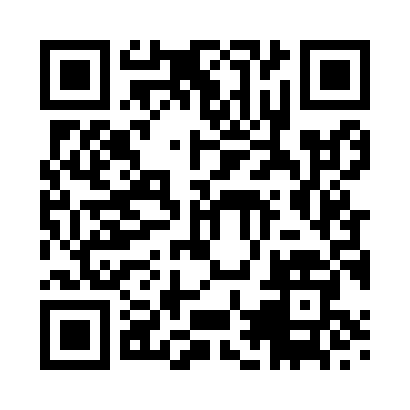 Prayer times for Aston Rowant, Oxfordshire, UKWed 1 May 2024 - Fri 31 May 2024High Latitude Method: Angle Based RulePrayer Calculation Method: Islamic Society of North AmericaAsar Calculation Method: HanafiPrayer times provided by https://www.salahtimes.comDateDayFajrSunriseDhuhrAsrMaghribIsha1Wed3:375:341:016:088:2810:262Thu3:345:321:016:098:3010:293Fri3:315:311:016:108:3210:324Sat3:285:291:016:118:3310:345Sun3:255:271:006:128:3510:376Mon3:225:251:006:138:3610:407Tue3:195:231:006:148:3810:438Wed3:165:221:006:158:4010:469Thu3:135:201:006:168:4110:4910Fri3:105:181:006:178:4310:5211Sat3:095:171:006:188:4410:5212Sun3:085:151:006:198:4610:5313Mon3:075:141:006:208:4710:5414Tue3:065:121:006:218:4910:5515Wed3:065:111:006:228:5010:5616Thu3:055:091:006:238:5210:5617Fri3:045:081:006:238:5310:5718Sat3:035:061:006:248:5510:5819Sun3:035:051:006:258:5610:5920Mon3:025:041:006:268:5810:5921Tue3:025:021:006:278:5911:0022Wed3:015:011:016:289:0111:0123Thu3:005:001:016:289:0211:0124Fri3:004:591:016:299:0311:0225Sat2:594:581:016:309:0511:0326Sun2:594:571:016:319:0611:0427Mon2:584:561:016:319:0711:0428Tue2:584:551:016:329:0811:0529Wed2:584:541:016:339:0911:0630Thu2:574:531:016:349:1111:0631Fri2:574:521:026:349:1211:07